KIDS Program Registration Packet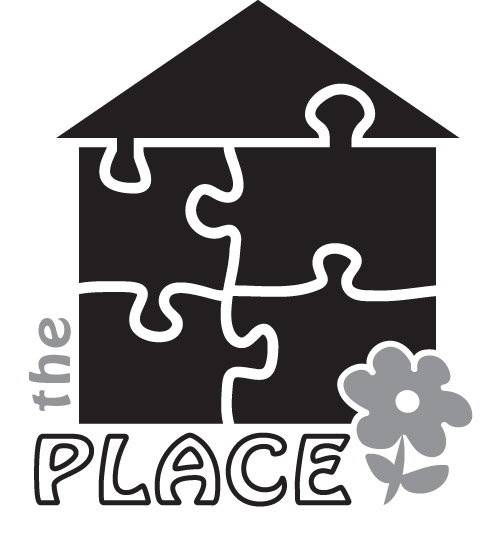 PO Box 50922 East Main StreetNorwich, New York 13815Phone: (607) 336-9696Fax: (607) 334-2995Important Contacts:Sharon Vesely, Executive Directorexecdirector@theplacenorwich.com / ext.103Karin Stankewitz, Business Manager		accounts@theplacenorwich.com /ext. 104Roberta Lanfair, Director of KIDS Programkids_program@theplacenorwich.com / ext.107***Please Complete a Separate Packet for Each ChildYou are Registering in Our Program***Thank You!Enrollment Packet*Please note that each form needs to be filled out completely.  We apologize for any repeated information but we are required by our NYS License to have complete paperwork on file for all our participants.  Thank you for your understanding._____ BLUE CARD _____ CHILD’S INFORMATION/EMERGENCY CONTACTS & AUTHORIZED PICKUP _____ HEALTH INFORMATION AND PERMISSION FOR MEDICAL TREATMENT_____ TOPICAL OINTMENT & TRANSPORTATION CONSENT_____ REQUEST FOR CARE_____ FEE AGREEMENT_____ BEHAVIOR AND ANTI-BULLYING POLICY_____ PERMISSION TO COMMUNICATE WITH CHILD’S SCHOOL_____ PARENTAL STATEMENT OF UNDERSTANDING_____ DSS Child Care Assistance (if applicable)_____ The Place’s Financial Assistance Program (if applicable)All documents are needed prior to your child starting in our program.  Please fill them out completely. If you have any questions or concerns, please see the program director.Parent/Guardian Signature: ______________________________________ Date: __________________CHILD’S INFORMATIONChild’s Name: ______________________________ Age: _________ Gender: ______ DOB: ___/___/___Grade: ________ School: ________________________________ School Phone: ____________________Home Address: ________________________________________________________________________PARENT/GUARDIAN 1: Full Name: ________________________________________________________Relationship to child: _______________ Home Phone: _______________ Cell Phone: _______________Home Address (if different): ________________________________________________ Same Address                                      Place of Employment: ______________________________ Work Number: ________________________Email: _______________________________________________________________________________PARENT/GUARDIAN 2: Full Name: ________________________________________________________Relationship to child: _______________ Home Phone: _______________ Cell Phone: _______________Home Address (if different): ________________________________________________ Same Address                                      Place of Employment: ______________________________ Work Number: ________________________ Email: _______________________________________________________________________________EMERGENCY CONTACTS AND PERSONS AUTHORIZED TO PICK UP CHILD *The below listed individuals have my permission and approval to pick up my child from the KIDS Program.  I understand and agree that it is my responsibility to keep this form updated and only the individuals listed will be able to pick up my child.  I also understand that my child will not be released by staff to any individual not on this form without prior written permission.  I understand and agree to this NYS Child Care Regulation that The Place adheres to.* Please list the contacts in the order you would like us to contact them when there is an emergency. 1. Name: _____________________________________________ Phone Number: __________________    Address: ___________________________________________Relationship to Child: _______________2. Name: _____________________________________________ Phone Number: __________________    Address: ___________________________________________Relationship to Child: _______________3. Name: _____________________________________________ Phone Number: __________________    Address: ___________________________________________Relationship to Child: _______________4. Name: _____________________________________________ Phone Number: __________________    Address: ___________________________________________Relationship to Child: _______________5. Name: _____________________________________________ Phone Number: __________________   Address: ___________________________________________Relationship to Child: _______________6. Name: _____________________________________________ Phone Number: __________________   Address: ___________________________________________Relationship to Child: _______________Persons not authorized to pick up my child: ________________________ Relationship: _____________*If there are any other concerns or instructions that you need us to know about, please give comment on separate paper, attach and initial here: ________ 
Parent/Guardian Signature: ____________________________________            Date: ________________AUTHORIZATION FOR CONSENT TO MEDICAL TREATMENT OF MINORSNew York State day care regulations require that all providers obtain written permission from each child’s parent/guardian in the event emergency health care for a child is required and parent/guardian cannot be reached. Child’s Name: __________________________________ Age: ___________ DOB: ___________________Name of Insurance: _____________________________________________________________________Group Number: _____________________________ ID Number: ________________________________In the event that I cannot be reached in an emergency, I ________________________________ do hereby give permission, for The Place KIDS Program representative to act on my behalf to obtain medical or surgical treatment for my son/daughter named above if needed.I understand that my insurance will be billed for any accidents that may occur during care of my child during the program at The Place.Parent/Guardian Signature: ____________________________________            Date: ________________HEALTH INFORMATIONChild’s Primary Care Doctor: ___________________________________ Phone: ____________________Child’s Dentist: ______________________________________________ Phone: ____________________Does your child have any medical concerns we should be aware of?  Yes / NoIf yes, please specify: ___________________________________________________________________Does your child have any behavior concerns we should be aware of?  Yes / NoIf yes, please specify: ___________________________________________________________________Does your child have any allergies?  Yes / NoIf yes, please specify: ___________________________________________________________________Type of reaction: _______________________________________________________________________Please specify medication your child takes on a regular basis: ___________________________________ _____________________________________________________________________________________Please specify if there is any additional information regarding your child or family we should know in order to meet your child’s needs? _____________________________________________________________________________________________________________________________________________Parent/Guardian Signature: ____________________________________            Date: ________________TOPICAL OINTMENT CONSENTI give permission for caregiver to apply the following over-the-counter topical ointment to my child when needed:Sunscreen: ____Insect Repellent: ____Triple Antibiotic Ointment: ____Other: ____Parent/Guardian Signature: ____________________________________            Date: ________________TRANSPORTATION CONSENTI give permission for the provider to transport my child in a vehicle for the following initialed purposes:Medical Emergency: _____Weather Conditions: _____The following guidelines must be followed while transporting my child:A caregiver or volunteer must never leave a child unattended in any motor vehicle or other form of transportation.Each child must board or leave a vehicle from the curb side of the street.All children must be secured in safety seats or by safety belts as appropriate for the age of the child in accordance with the requirements of the Vehicle and Traffic Law before any child may be transported in a motor vehicle where such transportation is provided or arranged for by the provider.Any motor vehicle, other than a public form of transportation, used to transport children in care at The Place must have a current registration and inspection sticker and must be operated by a person who is at least 18 years of age and possesses a valid driver’s license.Parent/Guardian Signature: ____________________________________            Date: ________________REQUEST FOR CAREBy enrolling your child in our program, you are reserving a slot with us.  We have a maximum number of 75 slots we are able to fill.  Once a slot is reserved, we are unable to share that slot with anyone else as long as your child is enrolled. Space is available on a first come first served basis. If you enroll week by week please understand that slots may be limited.  Initial ________                                                                                   Child’s Name: _______________________________________________Age: ______________DOB: ______________________  
Step 1: Please check that apply:______ My child will only attend before school (6 am until school bus pick-up) -- Breakfast will be provided.______ My child will only attend after-school (from school bus drop-off until 6:00 p.m.) -- Snack will be provided.______ My child will attend before school (6 am until school bus pick-up) AND after-school (school bus drop off until 6:00 p.m.) -- Breakfast and Snack will be provided.Step 2: Months		     Days of Week 		CommentsSeptember	     M-T-W-TH-F		________________________________________________________________October    	     M-T-W-TH-F	                  ________________________________________________________________November	     M-T-W-TH-F		________________________________________________________________December	     M-T-W-TH-F		________________________________________________________________January    	     M-T-W-TH-F		________________________________________________________________ February         	     M-T-W-TH-F	                 ________________________________________________________________March       	     M-T-W-TH-F	                  ________________________________________________________________April          	     M-T-W-TH-F	                  ________________________________________________________________May                              M-T-W-TH-F	                  ________________________________________________________________June          	     M-T-W-TH-F	                  ________________________________________________________________Step 3:Please check all that apply:My child will attend the full day (6 a.m. to 6 p.m.) on days school is not in session.  _______My child will attend on days school is partially in session (bus drop off to 6 p.m.)    _______
* If you know your child’s schedule will be changing, please let us know in writing at least one week in advance so that we can adjust staffing and meals as needed.  If notice is not given, parents will be responsible for payment.NO SHOW POLICY: *No Show Policy: During the school year program if we are expecting your child after-school and your child will not be attending, you must provide at least 24 hour notice._____ (Initial) I understand and agree to the No Show Policy                                                                REQUEST FOR CARE POLICY: If for any reason you need to permanently change your child’s schedule, a letter in writing must be submitted to the KIDS Program Director and the Business Manager one week in advance of the change to avoid being charged. ______ (Initial) I understand and agree to the Request of Care Policy
I have read and agree to all the requirements identified here for request of care.  I understand that I am registering my child for the school year and by doing so, no other child can register for this slot.  I understand by signing my child up for that slot that I will be paying for care whether or not my child attends. Parent/Guardian Signature: _______________________________________________            Date: _______________________FEE AGREEMENTPlease list the child you are enrolling in the KIDS ProgramChild’s Name: _____________________________ Age: ___________ Gender: M/F DOB: _____________The Fee for Child Care is: Full Day: $22.00 per day per child (More than 4 ½ hours)Half Days: $11.00 per day per child (4 ½ hours or less)After-School: $7.00 per day per childBefore-School: $4.50 per day per childThe Place accepts debit or credit cards.  Please see Business Manager for details.If a check is returned or a credit card is declined your account will be charged $25.00                      Initial: _________
You will be receiving a billing invoice on Tuesdays and payments are due by the end of the week.  You will also receive a monthly statement for your records which will reflect your payments.  Questions regarding your statements should be directed to Karin Stankewitz, Business Manager (607) 336-9696 x 104.Financial Assistance may be available upon request.  If you would like further information, please contact Karin Stankewitz, Business Manager at (607) 336-9696 x104 or Sharon Vesely, Executive Director at (607) 336-9696 x103.LATE FEE POLICY: If your child is not picked up by 6 p.m., there will be a $10 late fee per child applied to your account for every 15 minutes you are late.  If there is a late fee on your account, your child will not be able to attend until it is paid in full.______ (Initial) I understand and agree to the Late Fee Policy                                                                   Acknowledgement of Financial Obligation:I understand and agree to the weekly fees and schedule set for my child.  I acknowledge that I am signing into an agreement with the Christian Neighborhood Center of Norwich Inc., dba The Place that I am responsible for paying all fees on-time.  I also agree that if for any reason I choose not to continue to send my child to the KIDS Program at The Place, I must submit one week’s notice in writing. I understand that if I withdraw my child from the program I am still responsible for paying in full any balance remaining on my account. Additionally, I understand that if for any reason my financial situation changes I am responsible to inform Business Manager, Karin Stankewitz ext. 104 and/or Executive Director, Sharon Vesely ext. 103.Parent/Guardian Signature: ____________________________________            Date: ________________
Business Manager Signature: ___________________________________            Date: ________________
Executive Director Signature: ___________________________________           Date: ________________BEHAVIOR AND ANTI-BULLYING POLICYIt is the belief and desire of The Place KIDS Program to work with children and families to reach reasonable behavior choices.  We are here to assist and support the children and families in our program.  Our program is designed to offer our participants with the opportunity to make good choices and decisions about how they interact with their peers, staff, conduct themselves in a group, and how they treat each other when they are not happy with a situation. This includes bullying other peers and staff.Bullying is defined as intentionally aggressive behavior that can take many forms (verbal, physical, social/relational/emotional, or cyber bullying – or any combination of these).  It involves an imbalance of power and is often repeated over a period of time.  The bullying can consist of one child bullying another, a group of children ganging up against one lone child, or on group of children targeting another group. Common behaviors attributed to bullying include put-downs, name calling, rumors, gossip, verbal threats, menacing, harassment, intimidation, social isolation or exclusion, and physical assaults. We believe that no child deserves to be bullied and that every youth regardless of race, color, religion, nationality, size, gender, popularity, athletic, social ability, or disability has the right to feel safe, secure, and respected.Participants Agree to: Treat others peers with kindness and respect.Be a good role model for other children.Not engage in verbal, interpersonal, physical or cyber bullying.Support youth who have been victimized by bullying behavior.Speak out against verbal, interpersonal, physical bullying and cyber bullying.Notify staff or parent when bullying does occur.Abide by the Summer KIDS Program anti-bullying policies and procedures.If behavior choices progress to a negative behavior issue then the program follows the rules and behavior policies set forth by The Place.  NYS School Age Regulations Part 414.9 provided.
First Offense: Staff will speak with the child about his/her inappropriate behavior and how he/she can work to make better choices.Second Offense: Staff will speak again with the child about his/her inappropriate behavior and will complete an incident/situation report regarding the behavior.  Either a phone call to parent or at pick up, staff will speak with the parent about the child’s inappropriate behavior and what has happened.Third Offense: Staff will complete all above mentioned documentation and the parent will be asked to come in for a conference with the Program Director and Executive Director to discuss the future of the child’s enrollment in the program.However, if there is a concern for other’s safety or a blatant disregard for Program rules and policies, then this may result in suspension or termination from the program and parent will forfeit tuition paid.I have read my child The Place KIDS Program Behavior and Anti- Bullying Policy and my child agrees to the policy. Initial______                        I have read and agree with The Place KIDS Program Behavior and Anti-Bullying Policy.Parent/Guardian Signature: ____________________________________            Date: ________________PERMISSION TO COMMUNICATE WITH CHILD’S SCHOOLChild’s Name: ____________________________ Age: _________________ DOB: __________________I, ____________________________, hereby give permission to The Place and my son/daughter’s school district to share information with each other concerning my son/daughter, _____________________________, for the school year 20___ - 20___.Teacher’s Name: _________________________________________________ Grade: _______________Classes my child excels in: _______________________________________________________________Classes my child needs help in: ___________________________________________________________My child already receives extra help with: __________________________________________________My child has a behavior plan at school (please circle):  Yes/NoComments: __________________________________________________________________________________________________________________________________________________________________________
_____________________________________________________________________________________Parent/Guardian Signature: ____________________________________            Date: ________________School Representative Signature: ________________________________           Date: ________________
Program Director Signature: ____________________________________           Date: ________________PARENTAL STATEMENT OF UNDERSTANDINGPlease initial the following:_____ I understand that if there are any changes in attendance, it is my responsibility to contact the appropriate Place staff one week in advance to make the necessary changes for billing and program participation.  _____ I understand that my insurance will be billed for any accidents that may occur during care of my child during the program at The Place and I am responsible for the cost of medical treatment and care._____ The information provided on all enrollment and medical forms is complete and accurate. I have provided The Place with all necessary information to properly care for my child’s needs._____ The Place’s responsibility for my child begins when the child has reached the program and is checked in with a Place staff member._____ I acknowledge that all parties who are authorized to pick up my child must have identification and if not my child will not be released to them. _____ I understand that my child will not be released by staff to any individual not on the blue card without prior written permission.  I understand and agree to this NYS Child Care Regulation that The Place adheres to._____ It is my responsibility to arrange for my child to be picked up from The Place by 6pm. If two hours have passed from the program closing time and all attempts to contact an authorized person to pick up my child have failed, The Place will contact Child Protective Services and or police for further instructions. _____ Should a person arrive to pick up my child who appears to be under the influence of drugs or alcohol, for the child’s safety, staff will have no recourse but to contact the police._____ The Place is mandated by state law, to report any suspected cases of child abuse or neglect to the appropriate authorities for investigation._____ I acknowledge that a permission slip must be given to The Place staff in order for my child to participate on a field trip that is not in walking distance. Please initial each additional statement you AGREE with, put NO if you do not agree:_____ The Place has my permission to use photographs of my child in promotional materials such as social media, ads or newspaper releases._____ My child may participate in field trip excursions away from the facility and under the direct supervision of The Place Staff._____ My child may participate in water activities as scheduled and under direct supervision of The Place staff. _____ My child and I are aware that my child will have to pass a swim a test, given by a certified life guard in order to swim in the deep end. My child’s ability to swim is:		_____ Afraid of water _____ Some lessons _____ Confident in deep water.My signature acknowledges my understanding of and agreement to the above information.Parent/Guardian Signature: ___________________________________            Date: ________________Child’s Name: _______________________________________________